

Annual General Meeting 2019 Participation Form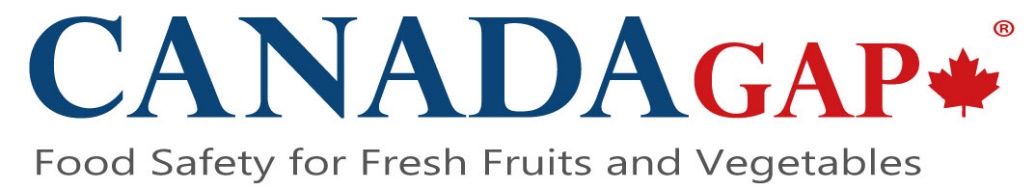 Members have four ways to participate in the CanadaGAP AGM:Attend in person Attend by phone/web presentation Appoint a proxy to vote on your behalf during the AGMDon’t attend, but vote in advance on-line or by mailed-in voting ballotIndicate and provide details ONLY for your selected option(s) below: 1.   IN-PERSON ATTENDANCE - AGMI will attend the AGM in person in Charlottetown on November 28:

Name: _____________________________________________________________
Company Name: _____________________________________________________

Contact info (phone/email): ____________________________________________I am the voting delegate for my company.               * A hotel reservation form can be found at: www.canadagap.ca/events/annual-general-meetingAGM DINNER – TOP OF THE PARK, RED SHORES RACETRACK & CASINOI will attend the AGM dinner at the Top of the Park restaurant on November 28:

Name: _____________________________________________________________
Company Name: _____________________________________________________
Contact info (phone/email): ____________________________________________2.   ATTENDANCE BY PHONE/WEB PRESENTATIONI will call into the AGM / view the web presentation:

Name: _____________________________________________________________
Company Name: _____________________________________________________

Contact info (phone/email): ____________________________________________I am the voting delegate for my company. 3.   APPOINTMENT OF PROXYI cannot attend the AGM, but appoint the following representative to participate and vote on my behalf:       in person      by phone/web presentationProxy’s Name and Company: ________________________________________________
Contact info (phone/email): ________________________________________________My Name and Company: __________________________________________________
Signature and Date: ______________________________________________________Return this form by October 14, 2019 to the CanadaGAP officeFax: 613-829-9379  Email: info@canadagap.ca  Questions? Call 613-829-4711
245 Menten Place, Suite 312, Ottawa, Ontario, Canada K2H 9E8